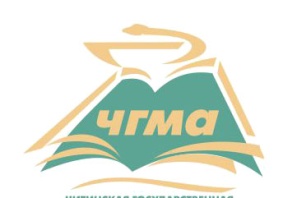 Министерство здравоохранения Российской федерациифедеральное Государственное бюджетное образовательное учреждение 
высшего образования Читинская государственная медицинская академияЧита - 2020Настоящее положение определяет статус, цели и задачи открытой внутривузовской студенческой олимпиады по анатомии человека (далее – Олимпиады) Федерального Государственного бюджетного образовательного учреждения высшего образования «Читинская государственная медицинская академия» Министерства здравоохранения Российской Федерации (далее – Академия), устанавливает принципы организации, проведения и подведения итогов Олимпиады.Общие положения1.1. Актуальность проведения олимпиады:Дисциплина «Анатомия человека» - одна из сложнейших и трудоемких среди дисциплин общепрофессионального цикла. Знания, полученные при освоении данной дисциплины, являются фундаментом для всех клинических дисциплин, профессиональных модулей. Подготовка и участие в Олимпиаде по анатомии человека позволяет студентам повторить и обобщить полученные ранее знания.1.2. Цели и задачи Олимпиады:совершенствование качества подготовки специалистов, повышение интереса к избранной специальности;создание необходимых условий для выявления и поддержки одарённых, талантливых студентов, их интеллектуального развития;формирование кадрового потенциала для системы здравоохранения;мотивация изучения анатомии человека студентами, повышение познавательного интереса к дисциплине, активизация познавательной деятельности студентов;пропаганда научных знаний в студенческой среде;выявление и поощрение преподавателей, дающих глубокие знания и прививающих интерес к профессиональному развитию.1.3. Оргкомитет Олимпиады – кафедра анатомии человека с курсом топографической анатомии, сектор по качеству образования ЧГМА в пределах своей компетенции:1.3.1. Осуществляет общее руководство подготовкой и проведением Олимпиады:определяет и контролирует регламент проведения Олимпиады;осуществляет непосредственное руководство подготовкой и проведением Олимпиады, создаёт условия для проведения Олимпиады;утверждает состав жюри Олимпиады, обеспечивает работу членов жюри;организует мероприятия для преподавателей, студентов – участников олимпиады;обобщает и анализирует итоги Олимпиады, представляет отчет о проведенной Олимпиаде.1.3.2. Состав оргкомитета формируется из заведующего кафедрой анатомии человека  с курсом топографической анатомии, преподавателей кафедры, руководителя сектора по качеству образования.Участники Олимпиады2.1. К участию в олимпиаде приглашаются студенты 2-6 курсов Академии лечебного, педиатрического и стоматологического факультетов.2.2. Количество участников Олимпиады не ограничено.2.3. В заявке в обязательном порядке указать: ФИО участника, номер группы, номер телефона, адрес электронной почты. Заявка подается в электронном виде. Форма для заполнения будет представлена на официальном сайте ВУЗа.Порядок организации и проведения ОлимпиадыДата проведения олимпиады:19 марта 2020 г – I этап , 23 марта – II этапМесто проведения: кафедра анатомии человека с курсом топографической анатомии3.2. Форма проведения: очная форма3.3. Олимпиада проводится в два дня:1 тур – отборочный: выполнение заданий в тестовой форме, время выполнения 90 минут.По результатам прохождения первого тура данного этапа определяются участники второго тура.2 тур – основной /финальный/: практический, демонстрация своих знаний на анатомическом материале и муляжах.Ход олимпиады – день первый15.30 -16.00Регистрация участников Олимпиады16.00-16.15Приветственное слово представителей оргкомитета,рекомендации по выполнению заданий16.15-17.45Выполнение заданий первого тураХод олимпиады - день второй15.30-15.45Слово членов жюри15.45 – 17.00Выполнение заданий 2 тура17.00 – 17.15Работа жюри по оценке заданий 2 тура, подведение итогов, составление протокола олимпиады, утверждение победителей олимпиады3.4. За организацию и методическое обеспечение Олимпиады отвечает заведующий кафедрой анатомии человека с курсом топографической анатомии.3.5. Тексты заданий и критерии оценки их выполнения разрабатываются преподавателями кафедры анатомии человека с курсом топографической анатомии.3.6. Отчёт о проведении олимпиады предоставляется в пятидневный срок после Олимпиады.Подготовка к Олимпиаде4.1. создание Положения об Олимпиаде;4.2. формирование организационного комитета Олимпиады (из числа педагогического коллектива) во главе с заведующим кафедрой анатомии человека с курсом топографической анатомии, формирование жюри Олимпиады;4.3.  составление заданий Олимпиады и эталонов ответов к ним;4.4. прием заявок участниковЗадания олимпиадыЗадания разработаны в рамках рабочей программы в соответствии с требованиями ФГОС к уровню подготовки выпускников Академии. При выполнении заданий использование справочных материалов не допускается.1 тур1 тур включает в себя 100 заданий в виде тестов. Количество заданий по темам определяется исходя из объема учебного материала по каждой конкретной теме.В тестовые задания входят вопросы, касающиеся морфофункциональных особенностей всех систем органов.Студенты выполняют задания в письменной форме (на специальных зашифрованных бланках) в присутствии членов жюри.Регламент времени: 90 минут.Форма заданий - закрытая, задание состоит из двух частей: основной части в форме утверждения и  вариантов выбора, из которых выбирается один или несколько правильных ответов; ситуационные задачи, логические цепочки, анатомические образования на рисунках из атласа.Правильно выполненное задание оценивается в 1 балл.Максимальная сумма баллов за 1 этап олимпиады – 100 баллов15 участников Олимпиады, набравшие по результатам первого тура наибольшее количество баллов, являются участниками следующего тура.2 турВторой тур - Практическая часть (с использованием биологического материала), студентам предлагается 20 слов – анатомических образований на русском языке или слова-эпонимы, которые они должны перевести на латинский язык, а затем показать на биологическом материале.Студенты выполняют задания в музее кафедры, беседуя с преподавателем анатомии, который является членом жюри.Регламент времени: 20 минутКаждый правильныйответ оценивается в 1 балл. Если было лишь переведено слово на латинский язык, но не показано на материале – 0,5 баллов. Максимальное количество баллов, набранных во 2-м туре – 20.По результатам второго тура определяются победители. В случае равного количества баллов участников члены жюри могут учитывать результаты первого тура.Второй тур – Творческий конкурс. Участникам предлагается выполнить задания, связанные с историей анатомии, с примерами анатомических элементов в литературе, музыке, кино, народном творчестве. За каждый правильный ответ начисляется 1 балл.Порядок проверки и оценка результатовВ состав жюри входят преподаватели кафедры анатомии человека с курсом топографической анатомии.Жюри возглавляется заведующим кафедрой анатомии человека с курсом топографической анатомии.Жюри проверяет работы участников и производит оценку выполненных олимпиадных заданий до дешифровки работ, проводит разбор заданий. В случае несогласия члена жюри с решением, в протоколе напротив его фамилии проставляется «не согласен» и претензии подаются в виде заявления в оргкомитет Олимпиады.Решения жюри протоколируются, подписываются всеми их членами, рассматриваются и утверждаются оргкомитетом Олимпиады.Результаты Олимпиады подводятся членами жюри после оценки выполненных заданий, оформляются протоколом, в котором указывается количество баллов, набранных каждым участником Олимпиады. Результаты определяются по сумме баллов, полученных участниками.Результаты Олимпиады оглашаются публично. По итогам работы жюри определяются победители, занявшие I, II, III места.Награждение победителя, призеров и участников ОлимпиадыУчастники, занявшие по итогам Олимпиады I, II, III призовые места, награждаются дипломами.Остальные участники 2 тура получают сертификаты участников Олимпиады.